Publicado en 08034 el 01/02/2013 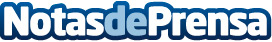 CEAC refuerza el curso de Peluquería con un nuevo acuerdo de prácticas con Llongueras.•	Con este nuevo acuerdo se pretende ampliar la oferta de prácticas a los alumnos de los cursos del sector Belleza e Imagen Personal.

•	Según un estudio de inserción laboral elaborado recientemente en Catalunya, los graduados en formación profesional (FP) están menos expuestos al paro.Datos de contacto:Bernat LunaMarketing934926624Nota de prensa publicada en: https://www.notasdeprensa.es/ceac-refuerza-el-curso-de-peluqueria-con-un-nuevo-acuerdo-de-practicas-con-llongueras Categorias: Marketing Formación profesional Cursos http://www.notasdeprensa.es